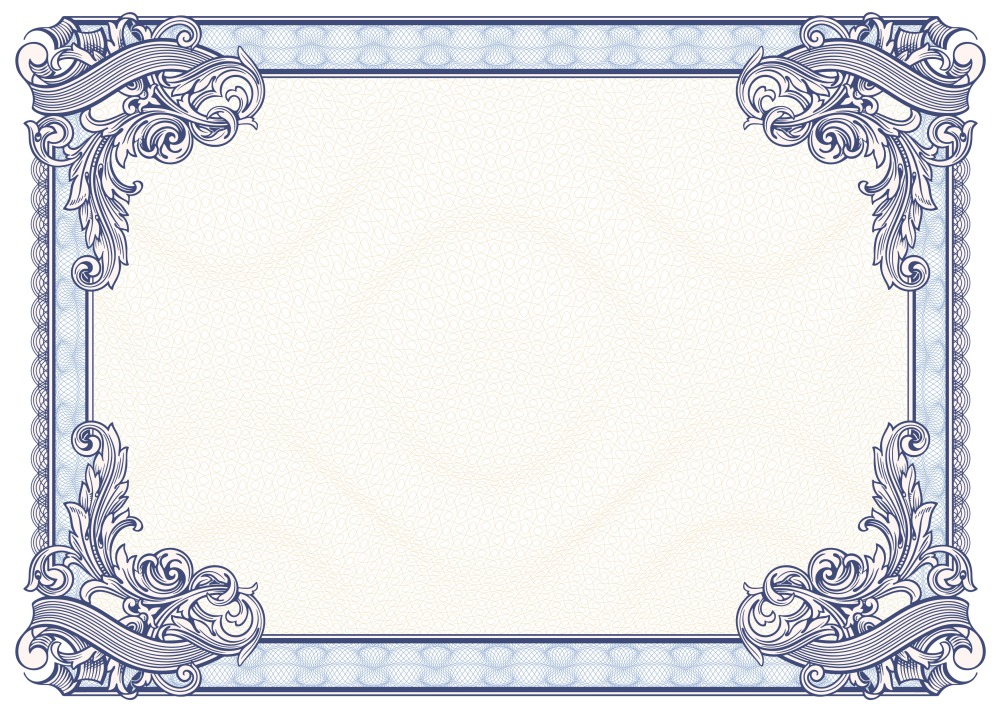 Государственное профессиональное 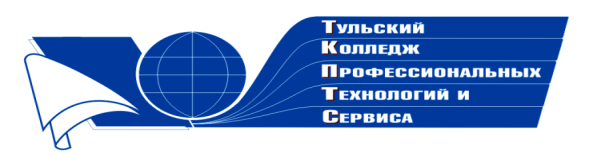 образовательное учреждение  Тульской области «Тульский колледж профессиональных технологий и сервиса»СертификатНастоящим подтверждается, чтоДанилов Данил Андреевичстудент  ГБПОУ «Уфимского колледжа индустрии питания и сервиса»принимал участие в общероссийском заочном историко-литературном конкурсе «Слово о героях, слово о победах»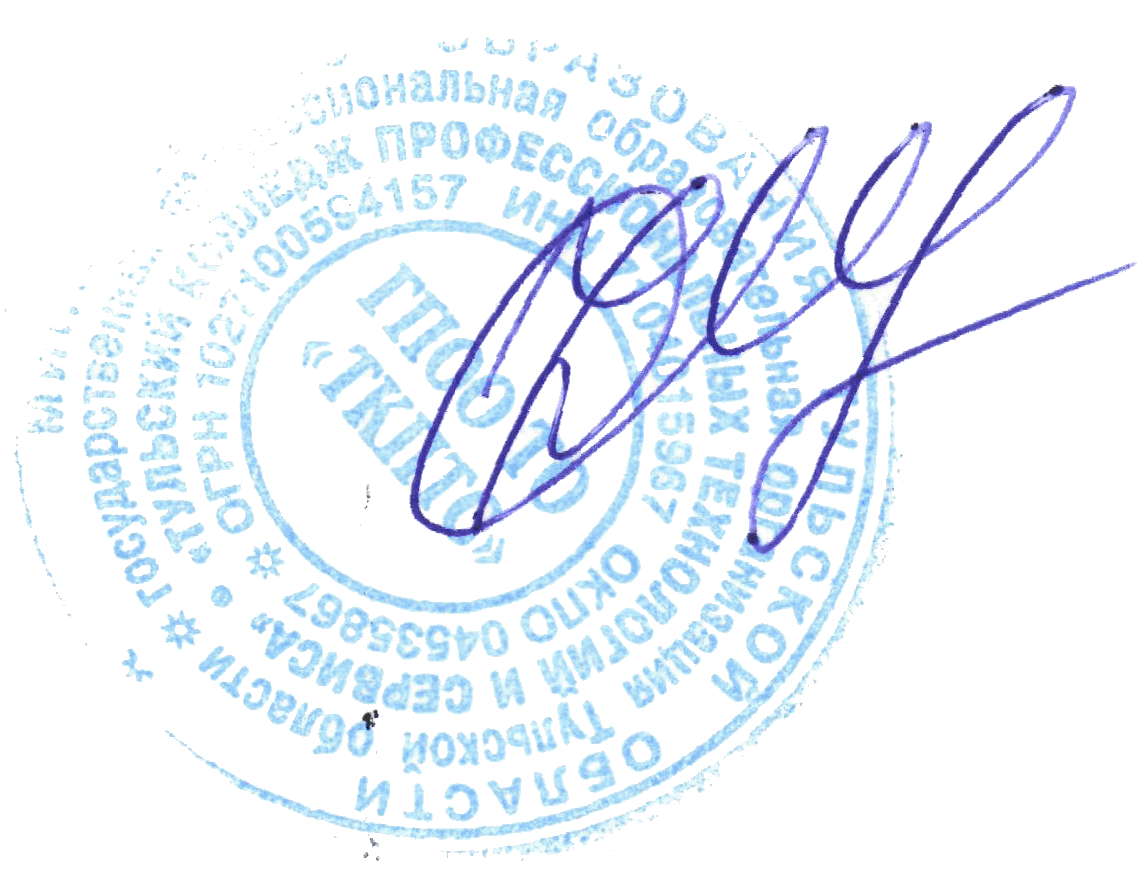    Директор ГПОУ ТО     «ТКПТС»                                       С.С. Курдюмов